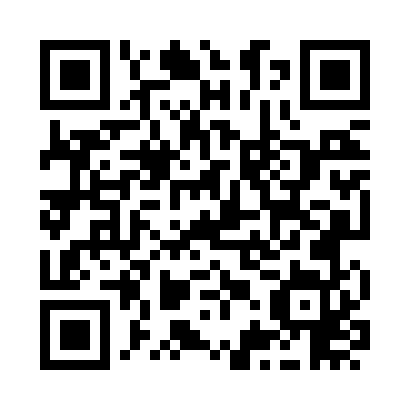 Prayer times for Labe, GuineaWed 1 May 2024 - Fri 31 May 2024High Latitude Method: NonePrayer Calculation Method: Muslim World LeagueAsar Calculation Method: ShafiPrayer times provided by https://www.salahtimes.comDateDayFajrSunriseDhuhrAsrMaghribIsha1Wed5:176:3012:463:597:028:122Thu5:166:3012:463:597:028:123Fri5:166:2912:464:007:038:124Sat5:156:2912:464:007:038:125Sun5:156:2912:464:017:038:136Mon5:146:2812:464:017:038:137Tue5:146:2812:464:027:038:138Wed5:136:2812:464:027:048:149Thu5:136:2812:464:037:048:1410Fri5:126:2712:464:037:048:1411Sat5:126:2712:464:037:048:1512Sun5:126:2712:454:047:048:1513Mon5:116:2712:454:047:058:1514Tue5:116:2612:454:057:058:1615Wed5:116:2612:464:057:058:1616Thu5:106:2612:464:067:058:1617Fri5:106:2612:464:067:068:1718Sat5:106:2612:464:067:068:1719Sun5:096:2512:464:077:068:1820Mon5:096:2512:464:077:068:1821Tue5:096:2512:464:087:078:1822Wed5:096:2512:464:087:078:1923Thu5:096:2512:464:097:078:1924Fri5:086:2512:464:097:078:1925Sat5:086:2512:464:097:088:2026Sun5:086:2512:464:107:088:2027Mon5:086:2512:464:107:088:2028Tue5:086:2512:474:107:088:2129Wed5:086:2512:474:117:098:2130Thu5:076:2512:474:117:098:2231Fri5:076:2512:474:127:098:22